МОЗ УКРАЇНИДЕРЖАВНА УСТАНОВА «ІВАНО-ФРАНКІВСЬКИЙ ОБЛАСНИЙЛАБОРАТОРНИЙ ЦЕНТР МІНІСТЕРСТВА ОХОРОНИ ЗДОРОВ'Я УКРАЇНИ»(  КОЛОМИЙСЬКИЙ МІСЬКРАЙОННИЙ ВІДДІЛ )78200, м. Коломия, Гетьманська 30 т.2-49-13 факс 5-10-62, E-mail: saskolomuja06@ukr.net№11.3-13/715 від 12.12.2016рУ зв’язку із ростом захворюваності на грип та ГРВІ   прошу розмістити дану статтю на Вашому сайті.Завідувач відділу                                 М.КоськоЗАХИСТІТЬСЯ ВІД ГРИПУВірус грипу передається дуже легко. Найбільш поширений шлях передачі інфекції людині — повітряно-крапельний. Можливий також і побутовий шлях передачі, через предмети побуту. Захворіти на грип, можна практично в будь-який час року, але найчастіше це трапляється в осінній та зимовий період, коли імунітет людини найбільш вразливий.  Насправді грип дуже небезпечний і може спричинити серйозні ускладнення. Чим же небезпечний грип насправді? А небезпечний він своїми ускладненнями: переходом у бронхіт або пневмонію (запалення легенів), в гайморит або синусит (запалення придаткових пазух носа), ураженням серця, нирок та головного мозку. Ускладнення після грипу, як правило, лікуються не швидко. А за певних умов вони можуть і взагалі перейти в хронічну форму.Для того, щоб уникнути виникнення ускладнень, спробуйте проводити профілактику грипу. Профілактика дозволить уникнути виникнення грипу, пом’якшити наслідки, а також підвищити захисні сили організму. Який основний метод захисту від грипу?Якщо ви (ваша дитина) зустрінетеся з вірусом, а у вас немає в крові захисних антитіл, ви захворієте.  Антитіла з`являться в одному з двох випадків: або ви перехворієте, або ви робитимете щеплення. Прищепивши, ви захистите себе не від вірусів взагалі, а тільки від вірусу грипу.1. Маєте матеріальну можливість зробити щеплення собі (дитині) і змогли дістати вакцину - зробіть, але за тієї умови, що для вакцинації не треба буде сидіти в зашмаркленому натовпі в поліклініці. Наявні вакцини захищають від усіх актуальних цьогоріч варіантів вірусу грипу. За даними ВООЗ: щеплення проти грипу попереджає захворювання у 70-90% здорових людей; знижує рівень смертності від грипу на 39-75%; сприяє зниженню кількості госпіталізацій пов’язаних  з захворюванням на грип і пневмонію 27-34%; у дітей з бронхіальною астмою, вакцинація знижує кількість приступів загострень хвороби в сезон грипу на 22-41%; у пацієнтів з серцево-судинними захворюваннями вакцинація на 55% знижує частоту виникнення інсульту і на 67% – інфаркту міокарда. 2. Джерело вірусу - людина і лише людина. Чим менше людей, тим менше шансів захворіти. Пройтися зупинку пішки, не піти зайвий раз до супермаркету - мудро!3. Маска. Корисна штука, але не панацея. Бажано бачити її на хворому, якщо поряд здорові: вірус вона не затримає, але зупинить крапельки слини, особливо багаті вірусом. Здоровій людині не потрібна.                           4. Руки хворого - джерело вірусу не менш значуще, ніж рот і ніс. Хворий торкається обличчя, вірус потрапляє на руки, хворий хапає все навколо, ви торкаєтеся цього всього рукою - здрастуй, ГРВІ. Мийте руки, часто, багато, постійно носіть із собою вологі дезинфікуючі гігієнічні серветки, мийте, тріть, не лінуйтеся!Вчіться самі і вчіть дітей, якщо вже немає хустинки, кашляти-чхати не в долоньку, а в лікоть.                       5. Повітря !!! Вірусні частинки годинами зберігають свою активність в сухому теплому і нерухомому повітрі, але майже миттєво руйнуються в повітрі прохолодному, вологому і рухомому. Гуляти можна скільки завгодно. Підчепити вірус під час прогулянки практично нереально. 6. Стан слизових оболонок !!!  Зволожуйте слизові оболонки! Елементарно: 1 чайна ложка звичайної кухонної солі на 1 літр кип`яченої води. Заливаєте в будь-який флакон-пшикалку (наприклад, з-під судинозвужувальних крапель) і регулярно пшикаєте в ніс (чим сухіше повітря, чим більше народу навколо - тим частіше, хоч кожні 10 хвилин). Для тієї ж мети можна купити в аптеці фізіологічний розчин або готові сольові розчини для введення в носові ходи - салін, аква маріс, Хумер, Маример, носоль тощо Головне - не шкодуйте! Капайте, пшикайте, особливо тоді, коли з дому (з сухого приміщення) ви йдете туди, де багато людей, особливо якщо ви сидите в коридорі поліклініки. Вищезазначеним сольовим розчином регулярно полощіть рот.Будьте здорові!Лікар-епідеміолог    І.Танюк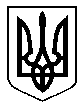 